ÖZGEÇMİŞFeridun AKŞENMuhasebe Müdürü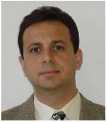 II Deneyim2016 -AKŞEN DANIŞMANLIK	Muhasebe Müdürü7 kişilik muhasebe ekibinin idaresi. Muhasebe programının şirkete entegre edilmesi. Muhasebe işlemlerinde verimliliğin %20 artırılması.2016-2017 AKŞEN DANIŞMANLIKMuhasebe Müdürü// Profil7 kişilik muhasebe ekibinin idaresi. Muhasebe programının şirkete entegre edilmesi. Muhasebe işlemlerinde verimliliğin %20 artırılması.Ahmet ÖrnekDoğum Tarihi4 Mart 1982AdresAdres bilgilerinizi buraya yazabilirsiniz.Posta Kodu Buraya021235585**2005-2009 AKŞEN DANIŞMANLIKMuhasebe Müdürü7 kişilik muhasebe ekibinin idaresi. Muhasebe programının şirkete entegre edilmesi. Muhasebe işlemlerinde verimliliğin %20 artırılması.II EğitimEmail@gmail.comwww.hesaplimemur.com2000-2003 19 Mayıs Üniversitesi 1998-2000 İstanbul ÜniversitesiYüksek Lisans İşletme FakültesiII Sosyal Ağlar/Facebook O @Twet OII YeteneklerVVebsite: www.hesaplimemur.com Telefon: 0212 355 85 **Mail: Email@gmail.comMesleki BecerilerKişisel YeteneklerGenel MuhasebeEkip YönetimiGenel Muhasebe 2• •••Ofis ProgramlarıGenel Muhasebe 3Ofis ProgramlarıGenel Muhasebe 4• • •Ofis ProgramlarıGenel Muhasebe 5Ofis ProgramlarıGenel Muhasebe 6• •••Ofis ProgramlarıGenel Muhasebe 7•••Ofis Programları